«Amazon доставит подарок или выпивку к празднику всего за 1 час»Если вы вспомнили о подарке в последний момент или же стали жертвой прокрастинации, служба Prime Now от Amazon попытается решить эту проблему. Конечно, если вы проживаете в регионе, где доступен этот сервис. Пока что компания смогла обеспечить работу Prime Now в крупнейших городах-метрополиях США. 

Расширение сервиса быстрой доставки Amazon связано с приближающимся периодом праздников. Кроме продуктов питания, в каталог включены бытовые товары, упаковочная бумага, продукты для выпечки и небольшое количество подарков "последней минуты", от электроники до игрушек. Клиенты, располагающиеся на Манхеттене, могут также заказать пиво, вино и другие алкогольные напитки - очень полезно в случае, если вы заявились пустым на вечеринку. Стоимость быстрой доставки Amazon Prime Now составляет 8 долл., но если вы подписаны на годовой план доставки Amazon Prime и сможете обождать ещё час, то денег с вас не потребуют вовсе.

Напомним, программа доставки Amazon Prime стоит 99 долл. в год и обеспечивает бесплатную доставку "день-в-день" для более чем одного миллиона товаров из интернет-каталога Amazon. А более 20 млн товаров доступны для доставки жителям США в течение двух дней. Стоимость заказа для данного сервиса должна составлять не менее 35 долл. Если вы не подписаны на Amazon Prime, стоимость такой доставки будет стартовать с 9,98 долл. Пользователи годового пакета Amazon Prime в качестве бонуса получают доступ к библиотеке онлайнового видео компании и облачному сервису хранения данных.

На рынке сервисов быстрой доставки США компания Amazon вовсю соперничает с Google и Walmart, которые предлагают похожие сервисы. Обозреватели отмечают, что пользователи Prime являются стратегически важной аудиторией для Amazon, поскольку они проводят значительную часть своего онлайн-времени в каталоге компании.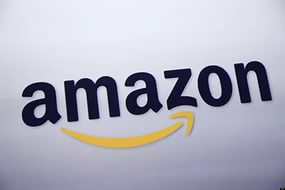 